===========================================================                  18.10.2021              с.Баландино                                   № 33-п          О внесении изменений в постановление № 5-п от 04.03.2019 г «Об утверждении положения о порядке и условиях предоставления в аренду имущества, находящегося в собственности муниципального образования Баландинский сельсовет Асекеевского района Оренбургской области, включенного в перечень имущества муниципального образования Баландинский сельсовет Асекеевского района Оренбургской области, свободного от прав третьих лиц (за исключением права хозяйственного ведения, права оперативного управления, а также имущественных прав субъектов малого и среднего предпринимательства), в целях предоставления во владение и (или) в пользование на долгосрочной основе (в том числе по льготным ставкам арендной платы) субъектам малого и среднего предпринимательства и организациям, образующим инфраструктуру поддержки субъектов малого и среднего предпринимательства»В соответствие с Федеральным законом «О внесении изменений в Федеральный закон «О развитие малого и среднего предпринимательства в Российской Федерации» и статьи 1 и 2 Федерального закона «О внесении изменений в Федеральный закон «О развитие малого и среднего предпринимательства в Российской Федерации» в целях формирования единого реестра субъектов малого и среднего предпринимательства получателей поддержки, руководствуясь Уставом муниципального образования Баландинский сельсовет  Асекеевского района Оренбургской области, постановляю:1.Внести в постановление от 04.03.2019г. № 5-п  «Об утверждении положения о порядке и условиях предоставления в аренду имущества, находящегося в собственности муниципального образования Баландинский сельсовет Асекеевского района Оренбургской области, включенного в перечень имущества муниципального образования Баландинский сельсовет Асекеевского района Оренбургской области, свободного от прав третьих лиц (за исключением права хозяйственного ведения, права оперативного управления, а также имущественных прав субъектов малого и среднего предпринимательства), в целях предоставления во владение и (или) в пользование на долгосрочной основе (в том числе по льготным ставкам арендной платы) субъектам малого и среднего предпринимательства и организациям, образующим инфраструктуру поддержки субъектов малого и среднего предпринимательства» следующие изменения:1.1. в названии постановления после слов (субъектам малого и среднего предпринимательства) добавить слово «самозанятым» и далее по тексту после слов (субъектам малого и среднего предпринимательства) добавить слово «самозанятым».2. Внести изменения в приложение к постановлению администрации Баландинского сельсовета от 04.03.2019 г. №5-п;2.1 в названии Положения после слов (субъектам малого и среднего предпринимательства) добавить слово «самозанятым» и далее по тексту после слов (субъектам малого и среднего предпринимательства) добавить слово «самозанятым».   3. Обнародовать  настоящее постановление на информационном стенде муниципального образования Баландинский сельсовет и обеспечить его размещение на Информационно-телекоммуникационной сети - интернет официальном сайте.	4. Постановление вступает в силу после обнародования.	5. Контроль за исполнением настоящего постановления оставляю за собой.Глава муниципального образования                                 О.В. ЗолотухинаРазослано:  прокурору района, в дело – 2, на информационные стенды, на сайт.                                                       Приложение                                                                 к постановлению                                                                               администрации Баландинский                                            сельсовет                                                                                      от 04.03.2019    № 5-пПоложение о порядке и условиях предоставления в аренду имущества, находящегося в собственности муниципального образования Баландинский сельсовет Асекеевского района Оренбургской области, включенного в перечень имущества муниципального образования Баландинский сельсовет Асекеевского района Оренбургской области, свободного от прав третьих лиц (за исключением права хозяйственного ведения, права оперативного управления, а также имущественных прав субъектов малого и среднего предпринимательства), в целях предоставления во владение и (или) в пользование на долгосрочной основе (в том числе по льготным ставкам арендной платы) субъектам малого и среднего предпринимательства и организациям, образующим инфраструктуру поддержки субъектов малого и среднего предпринимательстваI. Общие положенияНастоящее Положение устанавливает порядок и условия передачи в аренду муниципального имущества муниципального образования Баландинский сельсовет Асекеевского района Оренбургской области, включенного в перечень имущества муниципального образования Баландинский сельсовет Асекеевского района Оренбургской области, свободного от прав третьих лиц (за исключением права хозяйственного ведения, права оперативного управления, а также имущественных прав субъектов малого и среднего предпринимательства), предназначенного для предоставления его во владение и (или) пользование на долгосрочной основе (в том числе по льготным ставкам арендной платы) субъектам малого и среднего предпринимательства и организациям, образующим инфраструктуру поддержки субъектов малого и среднего предпринимательства (далее – перечень, субъект МСП, организация).Настоящее Положение не распространяется на земельные участки, включенные в перечень.Порядок и условия предоставления земельных участков, включенных в перечень, устанавливаются в соответствии с гражданским законодательством и земельным законодательством.Положение разработано в соответствии с Гражданским кодексом Российской Федерации, Федеральным законом от 24 июля 2007 года   № 209-ФЗ «О развитии малого и среднего предпринимательства в Российской Федерации», Федеральным законом  от 26 июля 2006 года № 135-ФЗ «О защите конкуренции», приказом Федеральной антимонопольной службы Российской Федерации от 10 февраля 2010 года № 67 «О порядке проведения конкурсов или аукционов на право заключения договоров аренды, договоров безвозмездного пользования, договоров доверительного управления имуществом, иных договоров, предусматривающих переход прав в отношении государственного или муниципального имущества, и перечне видов имущества, в отношении которого заключение указанных договоров может осуществляться путем проведения торгов в форме конкурса».    3. Арендаторами имущества, включенного в Перечень, могут быть:субъекты малого и среднего предпринимательства, категории которых установлены статьей 4 закона № 209-ФЗ;организации, образующие инфраструктуру поддержки субъектов малого и среднего предпринимательства, внесенные в Единый государственный реестр юридических лиц и соответствующие требованиям, установленным статьей 15 закона № 209-ФЗ. Претендентами на приобретение права аренды имущества, включенного в Перечень, являются лица, отнесенные к субъектам МСП, сведения о которых содержатся в Едином реестре субъектов малого и среднего предпринимательства либо в Едином реестре организаций, образующих инфраструктуру поддержки субъектов малого и среднего предпринимательства, размещенном на официальном сайте Федеральной налоговой службы и акционерного общества «Федеральная корпорация по развитию малого и среднего предпринимательства» соответственно.Имущество, включенное в Перечень, не может быть предоставлено в аренду субъектам МСП, перечисленным в пункте 3 статьи 14 закона                  № 209-ФЗ и в случаях, установленных пунктом 5 статьи 14 закона № 209-ФЗ.     5. Срок, на который заключаются договоры в отношении имущества, включенного в Перечень, должен составлять не менее чем пять лет. Срок договора может быть уменьшен на основании поданного до заключения такого договора заявления лица, приобретающего права владения и (или) пользования.      6. В отношении имущества, включенного в Перечень, использование которого требует проведение ремонта или реконструкции, возможно заключение договора аренды на срок от 10 лет с условием осуществления ремонта или реконструкции лицом, приобретающим права владения и (или) пользования таким имуществом, и возможностью зачета понесенных расходов в счет арендной платы.     7. Имущество, включенное в Перечень, предоставляется в аренду по результатам торгов (конкурса или аукциона) на право заключения договора аренды имущества муниципального образования Баландинский сельсовет Асекеевского района Оренбургской области, за исключением случаев, установленных законом № 135-ФЗ.    8. Стороной по договору аренды имущества, включенного в Перечень, а также организаторами торгов на право заключения договора аренды является администрация муниципального образования Баландинский сельсовет Асекеевского района Оренбургской области (далее – администрация)II. Порядок предоставления имущества в аренду субъектам МСП         9. В аренду предоставляются следующие объекты муниципального имущества администрации муниципального образования Баландинский сельсовет Асекеевского района Оренбургской области, включенные в Перечень:незанятые (не используемые правообладателями объектов недвижимого имущества);высвобождаемые арендаторами в связи с окончанием срока действия или расторжением договора аренды в соответствии с действующим законодательством и планируемые правообладателями к дальнейшей сдаче в аренду.       10. Объект имущества, включенный в Перечень, предоставляется в аренду:       10.1. Без проведения торгов, в порядке и случаях, предусмотренных законом  N 135-ФЗ, в том числе в результате рассмотрения администрацией поступившей заявки о передаче имущества в аренду в порядке предоставления муниципальной преференции:с предварительного согласия антимонопольного органа в соответствии с частью 1 статьи 19 закона  № 135-ФЗ;по согласованию с администрацией в рамках имущественной поддержки в соответствии с пунктом 4 части 3 статьи 19 закона № 135-ФЗ для предоставления в аренду муниципального имущества субъектам МСП и организациям, осуществляющим социально значимые и приоритетные виды деятельности.Социально значимые и приоритетные виды деятельности устанавливаются органами местного самоуправления и Правительством Оренбургской области.        10.2. В иных случаях посредством проведения торгов на право заключения договора аренды.При проведении торгов на право заключения договоров аренды имущества, включенного в Перечень, к участию в данных торгах допускаются только субъекты МСП и организации, отвечающие условиям, установленным законом № 209-ФЗ.        11. Согласование предоставления в аренду субъектам МСП имущества, включенного в Перечень, и заключение договоров аренды осуществляется в соответствии с законодательством Российской Федерации, Оренбургской области в порядке, утвержденном администрацией.       12. Основаниями для отказа в заключении (согласовании заключения) договора аренды являются:отсутствие сведений о потенциальном арендаторе субъекта МСП в едином реестре субъектов малого и среднего предпринимательства;непризнание субъекта МСП победителем торгов на право заключение договора аренды;наличие второй заявки на тот же объект имущества от иного субъекта МСП, поступившей в течение 10 дней с даты регистрации первой заявки;несоответствие вида (видов) деятельности субъекта МСП приоритетным и социально значимым видам деятельности, утвержденным нормативным правовым актом администрации Баландинский сельсовет;установление факта проведения ликвидации победителя либо участника торгов - юридического лица или принятия арбитражным судом решения о признании юридического лица, индивидуального предпринимателя банкротом и об открытии конкурсного производства;приостановление деятельности лица в порядке, предусмотренном Кодексом Российской Федерации об административных правонарушениях;предоставление лицом заведомо ложных сведений, содержащихся в документах, предусмотренных пунктом 52 Правил, утвержденных приказом № 67.       13. Заключенный сторонами договор аренды муниципального имущества является основанием для заключения арендатором договоров на оказание коммунальных, эксплуатационных и прочих услуг, необходимых для содержания принятого в аренду имущества.III. Условия предоставления имущества в аренду       14. Размер арендной платы в случае заключения договора аренды без проведения торгов и размер начальной (минимальной) арендной платы для целей проведения торгов на право заключения договора аренды устанавливается в размере не менее рыночного размера арендной платы, определенного в соответствии с законодательством, регулирующим оценочную деятельность в Российской Федерации.Размер арендной платы по договорам аренды имущества, включенного в Перечень, изменяется ежегодно в одностороннем порядке, но не ранее чем через год после его заключения, на размер уровня инфляции, определяемого исходя из максимального уровня инфляции (индекса потребительских цен), устанавливаемого в рамках прогноза социально-экономического развития Оренбургской области.       15. При расчете арендной платы по договорам аренды к расчетным ставкам арендной платы применяется корректирующий понижающий коэффициент, значение которого устанавливается нормативным правовым актом Правительства Оренбургской области.Понижающий коэффициент при расчете годовой величины арендной платы для субъектов МСП применяется в случае, если муниципальное имущество арендуется исключительно (непосредственно) для осуществления приоритетного и социально значимого вида деятельности.       16. В случае использования субъектом МСП арендуемого имущества не по целевому назначению администрация совместно с правообладателем объекта муниципального имущества принимает меры для расторжения договора аренды в установленном порядке.IV. Заключительные положения       17. Вопросы передачи в аренду муниципального  имущества, включенного в Перечень, не оговоренные настоящим Положением, регулируются действующим законодательством Российской Федерации, Оренбургской области и нормативно-правовыми актами администрации муниципального образования Баландинский сельсовет Асекеевского района Оренбургской области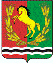 АДМИНИСТРАЦИЯМУНИЦИПАЛЬНОГО ОБРАЗОВАНИЯ БАЛАНДИНСКИЙ СЕЛЬСОВЕТ АСЕКЕВСКОГО РАЙОНА ОРЕНБУРГСКОЙ ОБЛАСТИП О С Т А Н О В Л Е Н И Е